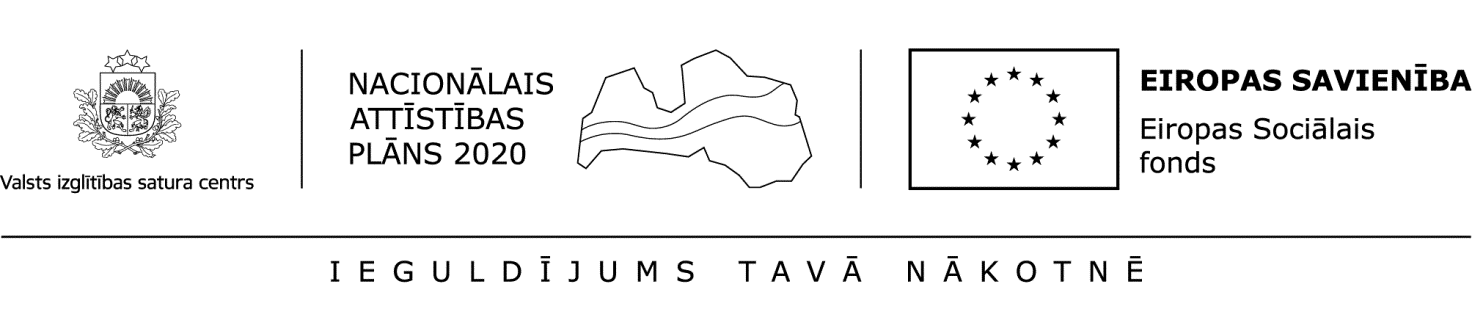 Situācijas raksturojums.Starptautiskās tirdzniecības pieaugums laikā no 1960. līdz 2016. gadam pieauga vidēji par 5% gadā. Eksporta apjoms pasaulē 2016. gadā sasniedza 20816,3  miljardus USD. Lielākie eksportētāji bija ASV – 2214,5 miljardi USD, Ķīna – 2199,9 miljardi USD, Vācija – 1603,9 miljardi USD.Par dažu valstu “atvērtību” starptautiskai tirdzniecībai liecina lielais eksporta īpatsvars valstu iekšzemes kopproduktā. 2016. gadā ASV tas sasniedza 11,9%, Lielbritānijai 27,9%; Nīderlandei 82,4%; Īrijai 121,6%; Singapūrai 172,1%; Honkongai 187,4% no IKP.Tomēr katrā valstī ir uzņēmumi, kas atbalsta brīvu tirdzniecību un tajā pašā laikā katrā valstī ir uzņēmumi, kas aicina valdību īstenot protekcionisma politiku. Katrā valstī ir arodbiedrības, kuras atbalsta brīvu tirdzniecību un arodbiedrības, kuras aicina īstenot protekcionismu.Arvien vairāk valstu ekonomikas tiek saistītas vienotā globālajā ekonomikā un tajā pašā laikā aktivizējas lielu reģionālu ekonomisko savienību veidošanās, kā Eiropas Savienība (EU), Ziemeļamerikas brīvās tirdzniecības līgums (NAFTA) u.c.Jautājumi analīzei.1. (3 p.) Uzraksti trīs ekonomiskus argumentus, ar kuriem pamato starptautiskās tirdzniecības izdevīgumu visām valstīm!










2. (3 p.) Uzraksti trīs apsvērumus, kāpēc uzņēmumi un arodbiedrības iestājas par brīvu starptautisko tirdzniecību!















3. (3 p.) Uzraksti trīs ekonomiskus apsvērumus, kāpēc tajās pašās valstīs citi uzņēmumi un arodbiedrības pieprasa īstenot protekcionisma politiku!
















4. (2 p.) Pamato, kāpēc ASV eksporta apjoms ir vislielākais, bet eksporta īpatsvars IKP ir viens no zemākajiem pasaulē!














5. (3 p.) Izskaidro šķietamu paradoksu, ka dažu valstu (Apvienoto Arābu Emirātu, Īrijas, Singapūras, Honkongas) eksporta apjoms pārsniedz 100% no IKP! 








6. (3 p.) Pamato, tavuprāt, reģionālās ekonomiskās organizācijas sekmē vai kavē starptautisko ekonomisko attiecību veidošanos!Ekonomikas valsts 19. olimpiāde
3.posms
Situācijas analīze (17 punkti)2018.gada 7.martāDalībnieka kods: